USMERNENIE K ZÁPISU DO 1. ROČNÍKA ZÁKLADNEJ ŠKOLY A PRIJÍMANIU DETÍ NA VZDELÁVANIE V ZÁKLADNEJ ŠKOLE NA ŠKOLSKÝ ROK 2023/2024Číslo: 2023/7645:1-A2110Ministerstvo školstva, vedy, výskumu a športu Slovenskej republiky (ďalej len „ministerstvo školstva“) vydáva k zápisu do 1. ročníka základnej školy a prijímaniu žiakov na vzdelávanie v základnej škole nasledujúce usmernenie.   Tento dokument   sa vzťahuje na prijímanie detí na vzdelávanie v základnej škole bez ohľadu na zriaďovateľa.Základné informácie a východiskáZačiatok plnenia povinnej školskej dochádzkyPovinná školská dochádzka začína začiatkom školského roka (1. septembra), ktorý nasleduje po dni, keď dieťa dovŕši šiesty rok veku a dosiahne školskú spôsobilosť.Rodič dieťaťa (matka, otec), iná fyzická osoba ako rodič, ktorá má dieťa zverené do osobnej starostlivosti alebo do pestúnskej starostlivosti na základe rozhodnutia súdu, alebo zástupca zariadenia, v ktorom sa vykonáva ústavná starostlivosť, výchovné opatrenie, neodkladné opatrenie alebo ochranná výchova (ďalej len „zákonný zástupca“) je povinný prihlásiť svoje dieťa, ktoré dovŕši šesť rokov veku k 31. augustu 2023 (vrátane) a má trvalý pobyt na území Slovenskej republiky, na plnenie povinnej školskej dochádzky v základnej škole (ďalej len„zápis“), bez ohľadu na to, či dieťa dosiahlo školskú spôsobilosť alebo nedosiahlo školskú spôsobilosť a je uňho predpoklad, že bude pokračovať v plnení povinného predprimárneho vzdelávania. Uvedené sa vzťahuje aj na dieťa, ktoré v školskom roku 2022/2023 nenavštevovalo materskú školu alebo zariadenie predprimárneho vzdelávania.V prípade, ak zákonný zástupca neprihlási svoje dieťa, ktoré dovŕši šesť rokov veku k 31. augustu 2023 (vrátane) a má trvalý pobyt na území Slovenskej republiky na plnenie povinnej školskej dochádzky v základnej škole dopustí sa priestupku (alebo správneho deliktu, ak ide o právnickú osobu), za ktorý mu obec uloží pokutu podľa § 37 ods. 3 alebo § 37a ods. 1 zákona č. 596/2003Z. z. o štátnej správe v školstve a školskej samospráve a o zmene a doplnení niektorých zákonov v znení neskorších predpisov (ďalej len „zákon č. 596/2003 Z. z.“) vo výške od 30 eur do 331,50 eur, a to aj opakovane.Miesto plnenia povinnej školskej dochádzkyŽiak plní povinnú školskú dochádzku v základnej škole v školskom obvode, v ktorom má trvalý pobyt (ďalej len „spádová škola“), ak pre neho zákonný zástupca nevyberie inú základnú školu. Určujúcim kritériom pre určenie spôsobu plnenia povinnej školskej dochádzky je výlučne trvalý pobyt dieťaťa, nie jeho občianstvo a ani občianstvo, či trvalý pobyt zákonných zástupcov. Dieťa môže plniť povinnú školskú dochádzku v inej ako spádovej škole, ak ho riaditeľ tejto školy prijme na základné vzdelávanie.Spádovými základnými školami sú len základné školy zriadené obcou. „Spádovosť“ sa netýka cirkevných základných škôl ani súkromných základných škôl a ani základných škôl zriadenýchregionálnymi úradmi školskej správy. Ak obec nezabezpečí plnenie povinnej školskej dochádzky a nemožno určiť spoločný školský obvod, v takýchto prípadoch žiak navštevuje základnú školu zriadenú regionálnym úradom školskej správy.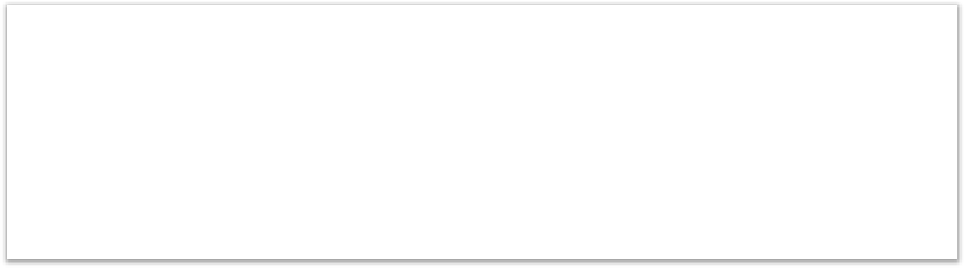 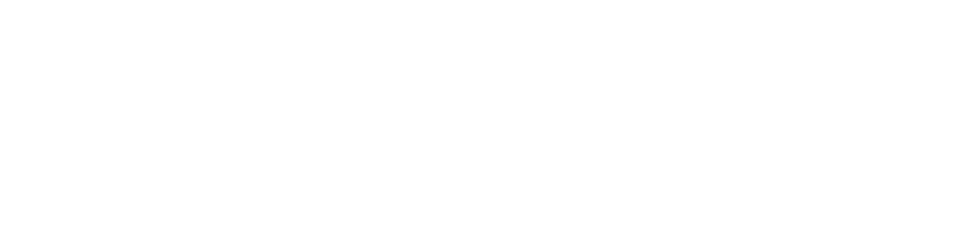 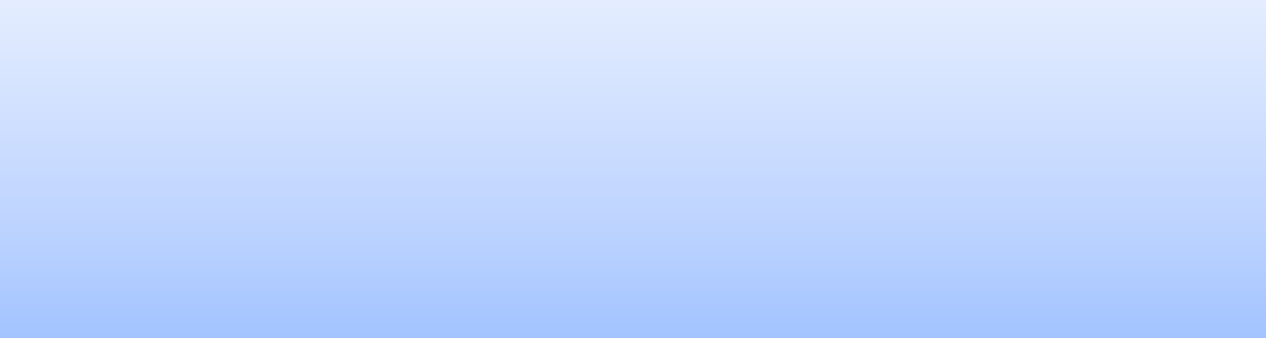 Žiak môže plniť povinnú školskú dochádzku v základnej škole mimo školského obvodu, v ktorom má trvalé bydlisko, so súhlasom riaditeľa základnej školy, do ktorej sa hlási. V takomto prípade riaditeľ základnej školy, do ktorej bol žiak prijatý, oznámi túto skutočnosť riaditeľovi spádovej školy ako aj zriaďovateľovi základnej školy, do ktorej bol žiak prijatý. Obec, ktorá je zriaďovateľom tejto základnej školy, oznámi obci, v ktorej má žiak trvalé bydlisko, jeho prijatie do základnej školy v príslušnom školskom obvode.Ak ide o dieťa, ktoré nemá trvalé bydlisko a zákonný zástupca mu nedokáže zabezpečiť plnenie povinnej školskej dochádzky v žiadnej základnej škole, bude ju plniť v spádovej škole, ktorú určí príslušný regionálny úrad školskej správy.Ak nemožno umiestniť dieťa do spádovej základnej školy, riaditeľ tejto školy informuje zákonného zástupcu dieťaťa a príslušný regionálny úrad školskej správy (kontakty tu: https://www.minedu.sk/regionalne-urady-skolskej-spravy/), ktorý následne určí školu, v ktorej bude dieťa plniť povinnú školskú dochádzku, alebo zabezpečí inú formu jeho vzdelávania podľa školského zákona.Výnimočné prijatie dieťaťa na plnenie povinnej školskej dochádzkyNa základné vzdelávanie možno výnimočne prijať dieťa, ktoré k 31. augustu 2023 (vrátane) nedovŕši šiesty rok veku, ak zákonný zástupca pri zápise predloží riaditeľovi školy súhlasné vyjadrenie príslušného zariadenia poradenstva a prevencie a súhlasné vyjadrenie všeobecného lekára pre deti a dorast.Zákonný zástupca môže požiadať o prijatie dieťaťa na vzdelávanie v základnej škole aj v prípade, ak dieťa nedovŕši k 31. augustu 2023 (vrátane) šesť rokov veku a v školskom roku 2022/2023 neplnilo povinné predprimárne vzdelávanie.Posúdenie školskej spôsobilostiPosúdenie školskej spôsobilosti v zariadeniach poradenstva a prevencie pred zápisom u detí, ktorék 31. augustu 2023 (vrátane) dovŕšia najmenej šesť rokov veku nie je povinné.Ak dieťa po dovŕšení šiesteho roka veku nedosahuje školskú spôsobilosť, riaditeľ materskej školy rozhodne o pokračovaní plnenia povinného predprimárneho vzdelávania v materskej škole na základe:písomného súhlasu príslušného zariadenia poradenstva a prevencie,písomného súhlasu všeobecného lekára pre deti a dorast ainformovaného súhlasu zákonného zástupcu alebo zástupcu zariadenia.Ak zákonný zástupca uvažuje o tom, že jeho dieťa bude pokračovať v plnení povinného predprimárneho vzdelávania je povinný o tejto skutočnosti informovať aj riaditeľa základnej školy, do ktorej dieťa zapísal. Ak riaditeľ materskej školy rozhodne o pokračovaní plnenia povinného predprimárneho vzdelávania dieťaťa, zákonný zástupca predloží príslušnej základnej školy fotokópiu rozhodnutia riaditeľa materskej školy o pokračovaní plnenia povinného predprimárneho vzdelávania.Ak dieťa ani po pokračovaní plnenia povinného predprimárneho vzdelávania v materskej škole nedosiahlo školskú spôsobilosť, začne plniť povinnú školskú dochádzku najneskôr 1. septembra, ktorý nasleduje po dni, v ktorom dieťa dovŕšilo siedmy rok veku. Z uvedeného vyplýva, že dieťa môže pokračovať v plnení povinného predprimárneho vzdelávanie len jedenkrát.Zápis dieťaťa so špeciálnymi výchovno-vzdelávacími potrebamiZákonný zástupca dieťaťa so špeciálnymi výchovno-vzdelávacími potrebami spolu s prihláškou predkladá aj písomné vyjadrenie zariadenia poradenstva a prevencie, vydané na základe diagnostického vyšetrenia dieťaťa.Termín zápisuZákladná škola začína konanie vo veci zápisu na základe podnetu zákonného zástupcu dieťaťa. Týmto podnetom je prihláška na vzdelávanie v základnej škole (ďalej len „prihláška“), vyplnená zákonným zástupcom.Zápis na plnenie povinnej školskej dochádzky v základnej škole sa bude konať v časeod 1. apríla do 30. apríla 2023.Miesto a čas zápisu na plnenie povinnej školskej dochádzky v základnej škole určí každý zriaďovateľ pre školy vo svojej zriaďovateľskej pôsobnosti. Ak ide o základnú školu zriadenú obcou, určí obec miesto a čas zápisu do základnej školy všeobecne záväzným nariadením.Konkrétny termín (konkrétne dni, prípadne aj časové rozpätie v rámci jednotlivých dní) a miesto zápisu zverejní riaditeľ základnej školy po dohode so zriaďovateľom na budove základnej školy alebo na inom verejne dostupnom mieste, vrátane webového sídla základnej školy, ak ho má základná škola zriadené.Riaditeľ základnej školy spolu s termínom zápisu   zverejní   aj   podmienky   prijímania   detí na vzdelávanie v základnej škole.Prihláška dieťaťa na vzdelávanie v základnej školeZákladná škola vyžaduje pri zápise:osobné údaje o dieťati v rozsahumeno, priezvisko a rodné priezvisko (je žiaduce, aby bolo uvedené v tvare totožnomako na rodnom liste),dátum a miesto narodenia,adresa trvalého pobytu alebo adresa miesta, kde sa dieťa obvykle zdržiava, ak sa nezdržiava na adrese trvalého pobytu,rodné číslo,štátna príslušnosť,národnosť,osobné údaje o zákonných zástupcoch dieťaťa v rozsahutitul, meno a priezvisko, rodné priezvisko,adresa bydliska a druh pobytu,kontakt na účely komunikácie.Zákonný zástupca môže základnej škole poskytnúť tieto osobné údaje pred zápisom dieťaťa na plnenie povinnej školskej dochádzky prostredníctvom elektronického podania doručeného do elektronickej schránky základnej školy1) alebo prostredníctvom elektronického dokumentu, ktorý je autorizovaný kvalifikovaným elektronickým podpisom2).Podpisy zákonných zástupcovPodľa § 144a ods. 1 školského zákona na podaniach týkajúcich sa výchovy a vzdelávania, v ktorých sa rozhoduje v správnom konaní, teda aj na prihláške, sa vyžaduje podpis oboch zákonných zástupcov dieťaťa.Podpis oboch zákonných zástupcov dieťaťa sa nevyžaduje, ak:jednému z rodičov bol obmedzený alebo pozastavený výkon rodičovských práv a povinností vo veciach výchovy a vzdelávania dieťaťa, ak jeden z rodičov bol pozbavený výkonu rodičovských práv a povinností vo veciach výchovy a vzdelávania dieťaťa, alebo ak spôsobilosť jedného z rodičov na právne úkony bola obmedzená (spôsob preukázania uvedenej skutočnosti ani doklad, ktorým sa táto skutočnosť preukazuje, školský zákon neustanovuje, túto skutočnosť je možné preukázať napríklad neoverenou kópiou rozhodnutia súdu),jeden z rodičov nie je schopný zo zdravotných dôvodov podpísať sa (spôsob preukázania uvedenej skutočnosti ani doklad, ktorým sa táto skutočnosť preukazuje, školský zákon neustanovuje, túto skutočnosť je možné preukázať napríklad potvrdením od všeobecného lekára zákonného zástupcu, ktorý nie je schopný sa podpísať) alebovec neznesie odklad, zadováženie súhlasu druhého rodiča je spojené s ťažko prekonateľnou prekážkou a je to v najlepšom záujme dieťaťa (spôsob preukázania uvedenej skutočnosti ani doklad, ktorým sa táto skutočnosť preukazuje, školský zákon neustanovuje, túto skutočnosť je možné preukázať napríklad čestným vyhlásením zákonného zástupcu v prílohe č. 1).V prípade, ak:jeden zo zákonných zástupcov dieťaťa zomrel, v podaní túto skutočnosť možno preukázať fotokópiou úmrtného listu, resp. formou nahliadnutia do úmrtného listu,dieťa vychováva iba matka (otec nie je na rodnom liste dieťaťa uvedený), v podaní túto skutočnosť matka preukazuje fotokópiou rodného listu dieťaťa, resp. formou nahliadnutia do rodného listu dieťaťa.Na prihláške postačuje podpis len jedného zákonného zástupcu, ak sa zákonní zástupcovia dohodli, že prihlášku podpisuje iba jeden zákonný zástupca, a ak o tejto skutočnosti doručia riaditeľovi školy písomné vyhlásenie (príloha č. 2).